ΕΛΛΗΝΙΚΗ ΔΗΜΟΚΡΑΤΙΑ                      ΠΕΡΙΦΕΡΕΙΑΚΗ ΕΝΟΤΗΤΑ ΦΘΙΩΤΙΔΑΣ                                           ΔΗΜΟΣ ΑΜΦΙΚΛΕΙΑΣ-ΕΛΑΤΕΙΑΣ ΑΥΤΟΤΕΛΕΣ ΤΜΗΜΑ ΟΙΚΟΝΟΜΙΚΩΝ ΥΠΗΡΕΣΙΩΝ   Ταχ. Δ/νση : Κάτω Τιθορέα, Φθιώτιδος	            Ταχ. Κωδ.    : 35015                                                         ΔΕ ΑΜΦΙΚΛΕΙΑΣΕΝΤΥΠΟ ΟΙΚΟΝΟΜΙΚΗΣ ΠΡΟΣΦΟΡΑΣ (ΓΙΑ ΚΑΘΕ ΟΜΑΔΑ Ή ΓΙΑ ΤΟ ΣΥΝΟΛΟ ΤΩΝ ΟΜΑΔΩΝ)Κάτω Τιθορέα  …../…../2017Ο προσφέρωνΕΛΛΗΝΙΚΗ ΔΗΜΟΚΡΑΤΙΑ                      ΠΕΡΙΦΕΡΕΙΑΚΗ ΕΝΟΤΗΤΑ ΦΘΙΩΤΙΔΑΣ                                           ΔΗΜΟΣ ΑΜΦΙΚΛΕΙΑΣ-ΕΛΑΤΕΙΑΣ ΑΥΤΟΤΕΛΕΣ ΤΜΗΜΑ ΟΙΚΟΝΟΜΙΚΩΝ ΥΠΗΡΕΣΙΩΝ   Ταχ. Δ/νση : Κάτω Τιθορέα, Φθιώτιδος	            Ταχ. Κωδ.    : 35015                      ΔΕ ΤΙΘΟΡΕΑΣΕΝΤΥΠΟ ΟΙΚΟΝΟΜΙΚΗΣ ΠΡΟΣΦΟΡΑΣ (ΓΙΑ ΚΑΘΕ ΟΜΑΔΑ Ή ΓΙΑ ΤΟ ΣΥΝΟΛΟ ΤΩΝ ΟΜΑΔΩΝ)Κάτω Τιθορέα  …../…../2017Ο προσφέρωνΕΛΛΗΝΙΚΗ ΔΗΜΟΚΡΑΤΙΑ                      ΠΕΡΙΦΕΡΕΙΑΚΗ ΕΝΟΤΗΤΑ ΦΘΙΩΤΙΔΑΣ                                           ΔΗΜΟΣ ΑΜΦΙΚΛΕΙΑΣ-ΕΛΑΤΕΙΑΣ ΑΥΤΟΤΕΛΕΣ ΤΜΗΜΑ ΟΙΚΟΝΟΜΙΚΩΝ ΥΠΗΡΕΣΙΩΝ   Ταχ. Δ/νση : Κάτω Τιθορέα, Φθιώτιδος	            Ταχ. Κωδ.    : 35015                                                         ΔΕ ΕΛΑΤΕΙΑΣΕΝΤΥΠΟ ΟΙΚΟΝΟΜΙΚΗΣ ΠΡΟΣΦΟΡΑΣ (ΓΙΑ ΚΑΘΕ ΟΜΑΔΑ Ή ΓΙΑ ΤΟ ΣΥΝΟΛΟ ΤΩΝ ΟΜΑΔΩΝ)Κάτω Τιθορέα  …../…../2017Ο προσφέρωνΔΗΜΟΣ: ΑΜΦΙΚΛΕΙΑΣ-ΕΛΑΤΕΙΑΣΜΕΛΕΤΗ: «ΠΡΟΜΗΘΕΙΑ ΕΙΔΩΝ ΔΙΑΤΡΟΦΗΣ ΓΙΑ ΣΙΤΙΣΗ ΠΑΙΔΙΩΝ ΣΤΟΥΣ ΠΑΙΔΙΚΟΥΣ ΣΤΑΘΜΟΥΣ»  Δ.Ε. ΑΜΦΙΚΛΕΙΑΣ-ΤΙΘΟΡΕΑΣ-ΕΛΑΤΕΙΑΣ ΕΤΟΥΣ 2017ΑΡ.ΜΕΛΕΤΗΣ: 2/3-3-2017ΠΡΟΫΠΟΛΟΓΙΣΜΟΥ: 32.863,59 €CPV :  15800000-6/Διάφορα προϊόντα διατροφής15500000-3/Γαλακτοκομικά προϊόντα15110000-2/Κρέας 15221000-3/Κατεψυγμένα ψάρια15331100-8/Νωπά ή κατεψυγμένα λαχανικά15612500-6/Προϊόντα αρτοποιϊας15300000-1/Φρούτα LAU EL 644270201LAU EL 644270202LAU EL 644270203Α/ΑΠΕΡΙΓΡΑΦΗΟΜΑΔΑΣ …..ΟΜΑΔΑΠΟΣΟΣΤΟΕΚΠΤΩΣΗΣ (%)ΟΛΟΓΡΑΦΩΣ12345ΔΗΜΟΣ: ΑΜΦΙΚΛΕΙΑΣ-ΕΛΑΤΕΙΑΣΜΕΛΕΤΗ: «ΠΡΟΜΗΘΕΙΑ ΕΙΔΩΝ ΔΙΑΤΡΟΦΗΣ ΓΙΑ ΣΙΤΙΣΗ ΠΑΙΔΙΩΝ ΣΤΟΥΣ ΠΑΙΔΙΚΟΥΣ ΣΤΑΘΜΟΥΣ»  Δ.Ε. ΑΜΦΙΚΛΕΙΑΣ-ΤΙΘΟΡΕΑΣ-ΕΛΑΤΕΙΑΣ ΕΤΟΥΣ 2017ΑΡ.ΜΕΛΕΤΗΣ: 2/3-3-2017ΠΡΟΫΠΟΛΟΓΙΣΜΟΥ: 32.863,59 €CPV :  15800000-6/Διάφορα προϊόντα διατροφής15500000-3/Γαλακτοκομικά προϊόντα15110000-2/Κρέας 15221000-3/Κατεψυγμένα ψάρια15331100-8/Νωπά ή κατεψυγμένα λαχανικά15612500-6/Προϊόντα αρτοποιϊας15300000-1/Φρούτα LAU EL 644270201LAU EL 644270202LAU EL 644270203Α/ΑΠΕΡΙΓΡΑΦΗΟΜΑΔΑΣ …..ΟΜΑΔΑΠΟΣΟΣΤΟΕΚΠΤΩΣΗΣ (%)ΟΛΟΓΡΑΦΩΣ12345ΔΗΜΟΣ: ΑΜΦΙΚΛΕΙΑΣ-ΕΛΑΤΕΙΑΣΜΕΛΕΤΗ: «ΠΡΟΜΗΘΕΙΑ ΕΙΔΩΝ ΔΙΑΤΡΟΦΗΣ ΓΙΑ ΣΙΤΙΣΗ ΠΑΙΔΙΩΝ ΣΤΟΥΣ ΠΑΙΔΙΚΟΥΣ ΣΤΑΘΜΟΥΣ»  Δ.Ε. ΑΜΦΙΚΛΕΙΑΣ-ΤΙΘΟΡΕΑΣ-ΕΛΑΤΕΙΑΣ ΕΤΟΥΣ 2017ΑΡ.ΜΕΛΕΤΗΣ: 2/3-3-2017ΠΡΟΫΠΟΛΟΓΙΣΜΟΥ: 32.863,59 €CPV :  15800000-6/Διάφορα προϊόντα διατροφής15500000-3/Γαλακτοκομικά προϊόντα15110000-2/Κρέας 15221000-3/Κατεψυγμένα ψάρια15331100-8/Νωπά ή κατεψυγμένα λαχανικά15612500-6/Προϊόντα αρτοποιϊας15300000-1/Φρούτα LAU EL 644270201LAU EL 644270202LAU EL 644270203Α/ΑΠΕΡΙΓΡΑΦΗΟΜΑΔΑΣ …..ΟΜΑΔΑΠΟΣΟΣΤΟΕΚΠΤΩΣΗΣ (%)ΟΛΟΓΡΑΦΩΣ12345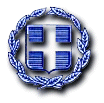 